Eiken writingLet’s learn how to write short answers for Eiken! When you are writing, your answer needs structure with three different parts: Introduction: Your opinion in two sentencesReason 1 and 2: Two reasons and explanation. You will have “Points” you can use for your reasons Conclusion: Repeat your opinion, no new ideasYour answer will also need between 80 - 100 words.To connect each part, you can use transition words. They help you transition (move) from one part of your answer to another.Here are some examples:Try to use these words when you write your answer! 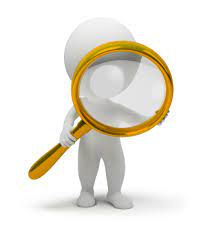 PracticeTOPIC:Young people love playing computer games, and this may even be their favorite hobby. Do you think it is okay for young people to play computer games? POINTS: health, friendship, stressAnswer: I think that playing computer games too long is bad for young people. It hurts their development in many ways. First, when they spend all their free time in front of a video screen, they do not build their own muscles, and their eyes get weak. Their bodies do not develop. Second, they cannot learn how to get along with other young people, because they do not spend any time playing together face-to-face. It makes their social skills poor. Because of these points, young people should not play computer games until they grow mentally and physically enough.Questions:Circle the introduction, reason 1, reason 2 and conclusionDo they agree or disagree?What words are used at the beginning of the introduction, reason 1, reason 2 and conclusion?_________________________		_________________________	_________________________		_________________________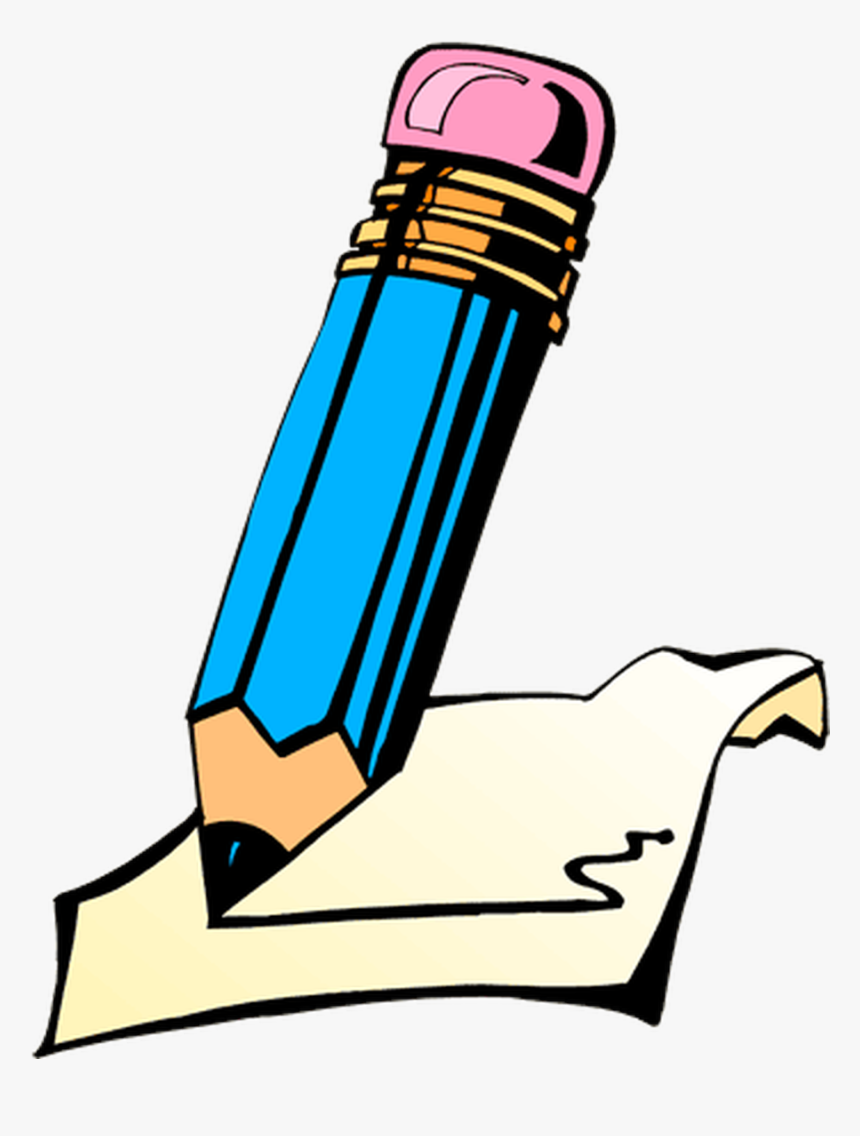 WritingRead the topic below, and write an  You can use any of the points, or your own ideas. TOPIC:Some people say that Japan should accept more people from other countries to work in Japan. Do you agree with this opinion? POINTS: Aging society, Culture, LanguageIntroduction: Do you agree or disagree? Explain in two sentences________________________________________________________________________________________________________________Reason 1+ Explanation: What is your first reason?________________________________________________________________________________________________________________Reason 2+ Explanation: What is your second reason?________________________________________________________________________________________________________________Conclusion: Summarize your points or your opinion in one sentence.________________________________________________________________________________________________________________Question two● 以下の TOPIC について，あなたの意見とその理由を２つ書きなさい。 ● POINTS は理由を書く際の参考となる観点を示したものです。ただし，これら以外 の観点から理由を書いてもかまいません。 ● 語数の目安は８０語～１００語です。 ● 解答は，解答用紙のＢ面にあるライティング解答欄に書きなさい。なお，解答欄の 外に書かれたものは採点されません。 ● 解答が TOPIC に示された問いの答えになっていない場合や，TOPIC からずれて いると判断された場合は，０点と採点されることがあります。TOPIC の内容をよく 読んでから答えてください。TOPIC: Today in Japan, many buildings and public areas have a lot of lights for decoration, such as the lights used during Christmas. Do you think this is a good idea?POINTS: Safety, the environment, tourism__________________________________________________________________________________________________________________________________________________________________________________________________________________________________________________________________________________________________________________________________________________________________________________________________________________________________________________________________________________________________________________________________________________________________________________________________________________________________________________________________________________________________________________________________________________________________________________________________________________________________________________________________________________________________________________________________________________________________________________________________________________________________________________________________________________________________________________________________ wordsIntroductionIn my opinion, I believe, I think, (or you can say your opinion without one of these words)First ideaFirst, First of all, Firstly, One reason…Second ideaSecond/Second of all, In addition, additionally, furthermoreExampleFor example, in fact, speciallyConclusionBecause of these points/reasons, To conclude, In conclusion, In summary, overall